DIRECCION ACADEMICA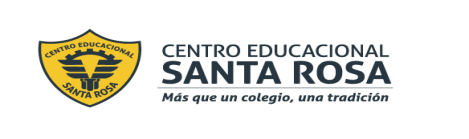 Departamento de Lengua y LiteraturaRespeto – Responsabilidad – Tolerancia – Resiliencia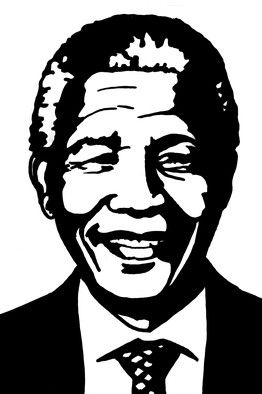 INSTRUCCIONES Lee atentamente toda la GuíaSi puedes imprimir pégala en tu cuaderno, de lo contrario escríbela y responde (siempre pregunta y respuesta)Debes ser muy ordenado y ten cuidado con la ortografía, la letra y tu vocabularioRecuerda que los contenidos de esta Guía te servirán para trabajar la evaluación Nº4Ten presente que a nuestro regreso vamos a revisar y reforzar los contenidos que debes tener en tu cuadernoLas consultas o dudas las puedes realizar por correo o también en nuestro Instagramhttps://www.instagram.com/lenguaje_cestarosaLos estudiantes que realicen la actividad de esta guía y la envíen por correo obtienen 1 punto para la evaluación Nº4 ITEM I: CONTENIDOITEM II: ACTIVIDADResponde las siguientes preguntas: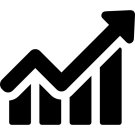 INFOGRAFÍAEs una representación visual de un texto escrito que lo resume y lo explica figurativamente. Es decir, se trata de una imagen explicativa que combina texto, ilustración y diseño y cuyo propósito es sintetizar información de cierta complejidad e importancia, de una manera directa y rápida. Las infografías responden a diferentes modelos, tales como diagramas, esquemas, mapas conceptuales, entre otros. Asimismo, utilizan diferentes tipos de recursos visuales, tanto lingüísticos como no lingüísticos: texto, imágenes, colores, criterios de diagramación y toda suerte de elementos plásticos y compositivos. Es un recurso ampliamente utilizado tanto en la prensa diaria como en revistas, libros didácticos, páginas web, redes sociales y toda clase de materiales de divulgación masiva. Por ejemplo, instructivos de votación, instructivos de alimentación, etc.Funciones de una infografíaSintetizar información.Facilitar la comprensión de información compleja.Ayudar al lector a construir la información de forma inmediata.Otorgar variedad a la diagramación del texto en el que se insertan.Partes de una infografíaUna infografía está conformada, esencialmente, de las siguientes partes.Un titular. Este puede venir acompañado con un subtítulo si es necesario.Un texto sucinto que brinda la explicación y los criterios de interpretación.El cuerpo, que se refiere al centro del mensaje e incluye todos los elementos gráficos y la tipografía de apoyo.La fuente de la información.Características de una infografíaSiempre es encabezada por un titular o título, según el contexto.Debe responder a las preguntas: qué, quién, cuándo, dónde, cómo y por qué.Debe ser fácil de comprender.Debe sintetizar toda la información posible sobre un asunto.El uso de imágenes es obligatorio.Las imágenes contenidas deben ser claras y coherentes con el texto.El texto debe ser claro, conciso y breve.Debe tener tal solidez que puedan tener autonomía respecto del artículo en que se inserta.No debe tener ningún error, inconcordancia o contradicción.Tipos de Infografías1) Según su diseño estructuralA) Gráficos:Representan de forma visual la información estadística, de manera que su comprensión sea más simple y rápida. Pueden valerse de diversos recursos como barras, tortas, sistemas de coordenadas, etc. B) Mapas:Son de gran utilidad para ubicar rápidamente al lector en el lugar de un acontecimiento o en el contexto de una información geográfica de interés, como una ruta turística. 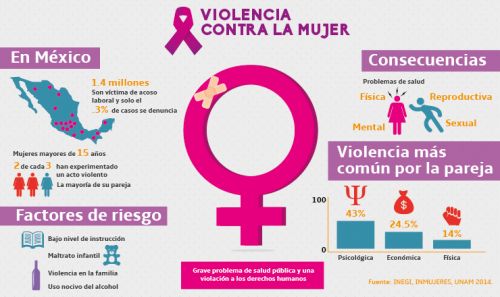 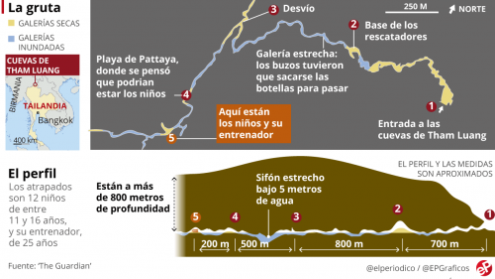 C) Tablas: Resume una serie de datos importantes en un cuadro organizado bajo un sistema de columnas y filas. Puede contener algunos elementos visuales, como colores y pictogramas, para quebrar la dureza de la misma. Las tablas se usan cuando la información es muy compleja como para establecer comparaciones, representaciones gráficas y sistemas de flujo. D) Diagramas:Es útil para mostrar la articulación jerarquías y procesos, así como el funcionamiento de determinados sistemas. 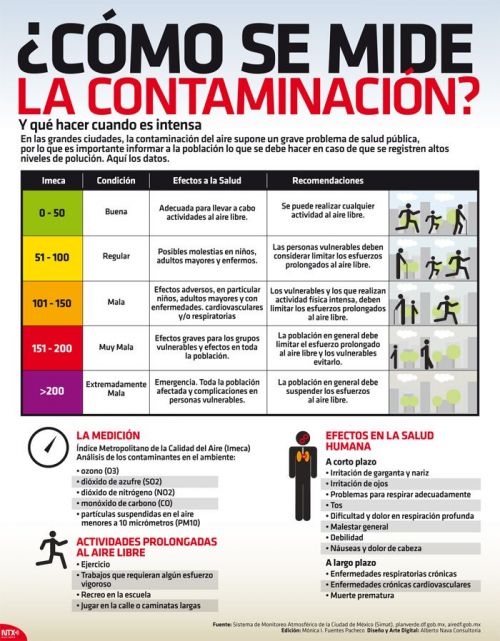 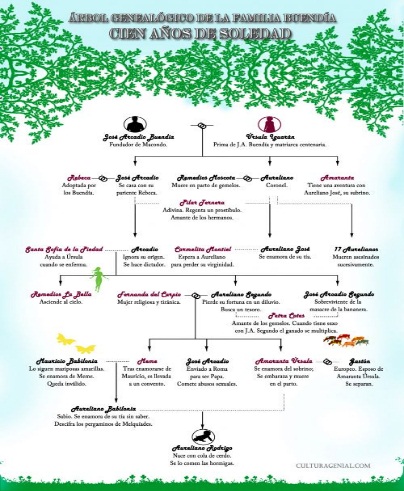 2) Según contenido y función:A) Periodística: Es aquella que informa sobre el desarrollo y evolución de una noticia de manera gráfica. B) Secuencial: Se usa para expresar cómo se desenvuelve una secuencia de acontecimientos. Puede ser de un hecho noticioso o no.C) Divulgativa:Están orientadas a divulgar campañas de prevención y atención a necesidades prioritarias de la sociedad. Por ejemplo, campañas sobre el comportamiento ante catástrofes naturales, primeros auxilios, alimentación o prevención de enfermedades.D) Comparativa: Se propone establecer de manera sucinta las diferencias y/o semejanzas entre dos o más elementos.E) De características: Sirve para brindar información sobre las características específicas de una cosa. Por ejemplo, propiedades de los alimentos, características de determinados productos, etc.F) Científica: Brinda información sobre procesos y teorías científicas de diversos tipos.G) Arquitectónica: Ofrece información sobre estructuras arquitectónicas y de ingeniería civil.H) Biográfica: Se usa para informar respecto de la vida de una persona que ha generado un determinado impacto en la sociedad.1: ¿Qué es una Infografía? Explícalo con tus propias palabras. ________________________________________________________________________________________________________________________________________________________________________________________________________________________________________________________________________________________________________________________________________________________________________________________________________________2: ¿Para qué sirve una Infografía? ________________________________________________________________________________________________________________________________________________________________________________________________________________________________________________________________________________________________________________________________________________________________________________________________________________